税証明交付請求書　（あて先）鶴岡市長　　　　　　　　　　　　　　　　　　　　      　　　      　　　　　令和 　　 年 　　月 　　日※法人の分を請求する場合は、代表者印を押印してください。押印できない場合は、法人からの委任状が必要です。※１）昨年の所得証明＝今年度の課税証明となります。　　　　　　　　　　　　　 ※２）５筆または５棟まで１件とし、１筆１棟を増すごとに７０円加算します。郵便請求の方法（税証明等）交付請求書に必要事項を記入します。本人確認書類・委任状等を用意します。ａ.本人 ・・・ 運転免許証、マイナンバーカード、写真付住民基本台帳カード、健康保険証等のコピー（原寸大）　※住所の記載が無い場合は、現住所を確認できる書類（公共料金の領収書等）を同封してください。ｂ.同一世帯の親族の方 ・・ ・申請者の本人確認書類※ただし、現在鶴岡市外に住民登録している場合は、同一世帯に属する親族であることがわかる公的書類（住民票のコピー等）が必要です。ｃ.代理人 ・・・ 申請者の本人確認書類と委任状※破産管財人、清算人、法定代理人、任意後見人等は、申請者の本人確認書類と資格証明書、商業登記簿謄本、家庭裁判所審判の謄本等権利関係がわかる書類が必要です。ｄ.土地家屋の賃借人及び買受人 ・・・ 申請者の本人確認書類と賃貸借契約書や売買契約書等権利関係がわかる書類。ｅ.法人 ・・・ 法人の代表者印（法務局に登録している実印）を申請書に直接押印していただいた場合は本人確認書類は不要です。◎申請者と必要な方との関係が確認できる書類（戸籍謄本等の写し）が必要な場合もあります。鶴岡市の戸籍で関係を確認できる場合は必要ありませんが、鶴岡市に本籍を置いたことがない方が申請する場合はご注意ください。返信用封筒を用意します。切手を貼った返信用封筒に、請求される方の住所と氏名を必ず記入してください。　　送付先は、原則住所登録地です。お急ぎの場合は、速達料金を追加してください。 手数料を用意します。　　 ゆうちょ銀行（郵便局）で手数料分のを購入します。（「指定受取人」「おところ」「おなまえ」の欄には何も書かないようお願いします。）⑤上記①②③④を封筒に入れ　ご請求ください。※郵便での請求の場合、配達日数と役所の処理日数が必要です。余裕をもってご請求ください。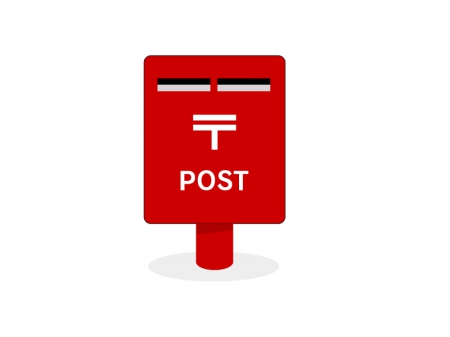 ■お問合せ先　鶴岡市役所課税課諸税係　☎0235-35‐1176（直通）請求される方住　　所（所在地）日 中 の連 絡 先（携帯電話可）※必ず連絡がとれるところ　　　　－　　　　－　　　請求される方フリガナ生年月日明・大・昭・平・令　　　年　　　　月　　　　日請求される方氏　　名（名　称）生年月日明・大・昭・平・令　　　年　　　　月　　　　日どなたの証明が必要ですかフリガナ生年月日明・大・昭・平・令　　　年　　　　月　　　　日どなたの証明が必要ですか氏　　名（名　称）生年月日明・大・昭・平・令　　　年　　　　月　　　　日どなたの証明が必要ですか現　住　所（所在地）どなたの証明が必要ですか旧　住　所（1/1時点）（住所が変わった方は１月１日の住所を記入してください。）鶴岡市（住所が変わった方は１月１日の住所を記入してください。）鶴岡市（住所が変わった方は１月１日の住所を記入してください。）鶴岡市どなたの証明が必要ですか請求される方と必要な方との関係（請求される方から見た続柄をご記入ください。）　本人　 ・ 　同一世帯の親族　・　その他（　　　　　　　　　　　　）→その他の方は委任状が必要です。請求される方と必要な方との関係（請求される方から見た続柄をご記入ください。）　本人　 ・ 　同一世帯の親族　・　その他（　　　　　　　　　　　　）→その他の方は委任状が必要です。請求される方と必要な方との関係（請求される方から見た続柄をご記入ください。）　本人　 ・ 　同一世帯の親族　・　その他（　　　　　　　　　　　　）→その他の方は委任状が必要です。請求される方と必要な方との関係（請求される方から見た続柄をご記入ください。）　本人　 ・ 　同一世帯の親族　・　その他（　　　　　　　　　　　　）→その他の方は委任状が必要です。どなたの証明が必要ですか使用目的・提出先（例：児童手当用、会社へ提出、扶養の申請、年金請求、相続手続きのため‥等）使用目的・提出先（例：児童手当用、会社へ提出、扶養の申請、年金請求、相続手続きのため‥等）使用目的・提出先（例：児童手当用、会社へ提出、扶養の申請、年金請求、相続手続きのため‥等）使用目的・提出先（例：児童手当用、会社へ提出、扶養の申請、年金請求、相続手続きのため‥等）必　要　な　証　明　書種　　　　　　類種　　　　　　類証明内容（証明する年度、年を記入してください）手　数　料(1通)請求通数必　要　な　証　明　書納税証明納税証明　　　　年度分400円　通必　要　な　証　明　書所得・課税証明（非課税の場合も含む）所得・課税証明（非課税の場合も含む）　　　　 　所得の内容　　　　年(1～１２月)分最新　・　または課税年度　　　　年度分※1400円　通必　要　な　証　明　書固定資産台帳写し（名寄帳の写し）固定資産台帳写し（名寄帳の写し）最新　・　　　　　年度分土地　・　家屋　・　償却　名義全部　・　単独所有のみ　・　共有のみ１枚につき400円　通必　要　な　証　明　書固定資産評価証明固定資産評価証明最新　・　　　　　年度分土地　・　家屋名義全部　・　単独所有のみ　・　共有のみ土地家屋それぞれ400円※2　通必　要　な　証　明　書固定資産無しの証明固定資産無しの証明　　　　　年度分400円　通必　要　な　証　明　書訴訟用評価証明・公課証明書（競売用）訴訟用評価証明・公課証明書（競売用）　　　　　年度分　*添付書類が必要です。土地家屋それぞれ400円※2　通必　要　な　証　明　書その他[　　　　　　　　　　　　]その他[　　　　　　　　　　　　]　通資産の一部の証明が必要な場合は下欄に 所在地・地番(家屋番号) を記入してください。資産の一部の証明が必要な場合は下欄に 所在地・地番(家屋番号) を記入してください。資産の一部の証明が必要な場合は下欄に 所在地・地番(家屋番号) を記入してください。資産の一部の証明が必要な場合は下欄に 所在地・地番(家屋番号) を記入してください。資産の一部の証明が必要な場合は下欄に 所在地・地番(家屋番号) を記入してください。資産の一部の証明が必要な場合は下欄に 所在地・地番(家屋番号) を記入してください。土地家屋土地家屋鶴岡市鶴岡市鶴岡市鶴岡市定額小為替　　　　　　　円